Управление образования и молодежной политики 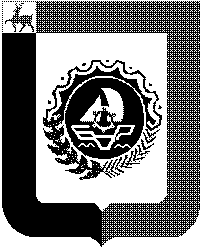 администрации городского округа город Бор Нижегородской области                                                                  ПРИКАЗВ целях информационного обеспечения проведения экзаменационной кампании 2022 года в соответствии с Порядком проведения государственной итоговой аттестации по образовательным программам среднего общего образования, утвержденного приказом Министерства просвещения Российской Федерации, Федеральной службы по надзору в сфере образования и науки от 07.11.2018 №190/1512, Порядком проведения государственной итоговой аттестации по образовательным программам основного общего образования, утвержденного приказом Министерства просвещения Российской Федерации, Федеральной службы по надзору в сфере образования и науки от 07.11.2018 №190/1513, приказом Министерства образования, науки и молодежной политики Нижегородской области от 10.11.2021 №316-01-63-2616/21 «Об организации работы «горячих линий» в рамках экзаменационной кампании 2022 года на территории Нижегородской области»приказываю:Заместителю начальника Г.М. Ветровой, ответственному за государственную итоговую аттестацию, совместно с сектором общего образования (Т.И. Макарова), информационно-методическим центром (О.К. Ембахтова) организовать работу телефонной "горячей линии" и Интернет-линии на официальном сайте Управления образования и молодежной политики администрации городского округа г.Бор, согласно приложению 1.Утвердить состав должностных лиц, ответственных за ведение консультаций  по телефонам "горячей линии" и Интернет-линии на территории городского округа г.Бор (приложение 1).Руководителям общеобразовательных организаций рекомендовать:- довести график работы телефонной «горячей линии» и Интернет-линии министерства образования, науки и молодежной политики Нижегородской области, ГБОУ ДПО «Нижегородский институт развития образования» (приложение 1, 2 к приказу министерства образования Нижегородской области от 10.11.2021 №316-01-63-2616/21), Управления образования и молодежной политики администрации городского округа г.Бор (приложение 1 к приказу Управления образования и молодежной политики администрации городского округа г.Бор от 11.11.2021 №992-о) до всех участников образовательного процесса и вывесить на информационных стендах общеобразовательного учреждения в доступном месте.Начальник						         			        С.В. КазимироваПриложение 1 к приказу Управления образования и молодежной политикиадминистрации городского округа г.Борот 11.11.2021 №992-оГРАФИКработы телефонной «горячей линии» и  Интернет-линииот 11.11.2021     № 992- о      № 992- о Об информационном обеспечении экзаменационной кампании 2022 года на территории городского округа город БорОб информационном обеспечении экзаменационной кампании 2022 года на территории городского округа город БорОб информационном обеспечении экзаменационной кампании 2022 года на территории городского округа город БорОтветственные за ведение консультацийКруг решаемых вопросов в рамках «горячей линии»Телефоны «горячей линии»Порядок работы «горячей линии»Порядок работы «горячей линии»Интернет-линияОтветственные за ведение консультацийКруг решаемых вопросов в рамках «горячей линии»Телефоны «горячей линии»Период работыРежим работыИнтернет-линияВетрова Галина Михайловна, заместитель начальника УОиМП администрации городского округа г.БорМакарова Татьяна Ивановна, заведующий сектором общего образованияЕмбахтова Ольга Константиновна, начальник ИМЦИнформирование обучающихся и их родителей (законных представителей), выпускников прошлых лет по вопросам организации и проведения государственной итоговой аттестации по программам основного общего и среднего общего образования, в том числе итогового сочинения (изложения) и итогового собеседования по русскому языку8(831)59232568(831)59915178(831)599952411.11.2021-01.10.202211.11.2021-01.10.202211.11.2021-01.10.2022Ежедневно10.00-12.00 ч., кроме субботы и воскресеньяЕжедневно14.00-16.00 ч., кроме субботы и воскресеньяЕжедневно14.00-16.00 ч., кроме субботы и воскресенья11.11.2021-01.10.2022http://образование-бор.рф/ boryno@yandex.ru 